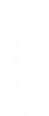 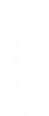 ACTION CHECKLISTAs a Venue Operator, Coaching Provider and Club, you should complete your own COVID-19 Risk Assessment. In Wales this should be completed by or in cooperation with the Coronavirus Officer appointed by the Venue Operator, Coaching Provider or Club as appropriate.We have provided an example risk assessment below, which is for illustrative purposes only, and includes some examples of things to consider. Consider how this will apply to each aspect of your operation and identify the controls you require to meet Government guidance and applicable legislation, including those regarding health and safety, social distancing and hygiene etc.  Remember that you must review your other Health and Safety and Safeguarding, risk assessments for other hazards such as fire, first aid etc.This document should be reviewed regularly and updated as required.  Remember to communicate any update to this risk assessment.What are the hazards? What are the hazards? Transmission of COVID-19 Transmission of COVID-19 Who might be harmed? Who might be harmed? Facility users, staff, volunteers, visitors and the wider community Facility users, staff, volunteers, visitors and the wider community No Controls required Controls required Action Taken by the Club The Venue The Venue The Venue The Venue Ventilation: Assess ventilation in your building (natural and mechanical) and take appropriate measures to maximise ventilation and minimise risk of transmission as per the Welsh Government guidance available here. Ventilation: Assess ventilation in your building (natural and mechanical) and take appropriate measures to maximise ventilation and minimise risk of transmission as per the Welsh Government guidance available here. Assess the impact of natural ventilation on thermal comfort, moisture control, safeguarding, risk of slips, trips and falls, and noise pollution.Assess the impact of natural ventilation on thermal comfort, moisture control, safeguarding, risk of slips, trips and falls, and noise pollution.Social Distancing: Assess the maximum occupancy of your facilities at 2m social distancing and establish a suitable circulation system / one-way system.  Use signage and floor markings to communicate this.  The assessment should be in the context of operation (nets/open plan/indoor competition/classroom) and adjusted accordingly.  You should use signage to communicate limits and facilitate social distancing and to advise visitors that they should wear a face covering in accordance with the rules in Wales.  In Wales, gatherings for exercise are limited to 30 people and all reasonable measures must be taken to maintain social distancing. Where multiple activities are taking place at an indoor venue (e.g. within a multi-purpose leisure centre, allowable gatherings should not exceed 30 people in total within each separately controllable space in the venue.  For example, simultaneous gatherings of no more than 30 people each would be allowable within a gym, a sports hall and a swimming pool inside a multi-purpose leisure centre, subject to the facilities operator being satisfied that customer flow can be managed to ensure people remain socially distant in transit within the building and in common areas.Social Distancing: Assess the maximum occupancy of your facilities at 2m social distancing and establish a suitable circulation system / one-way system.  Use signage and floor markings to communicate this.  The assessment should be in the context of operation (nets/open plan/indoor competition/classroom) and adjusted accordingly.  You should use signage to communicate limits and facilitate social distancing and to advise visitors that they should wear a face covering in accordance with the rules in Wales.  In Wales, gatherings for exercise are limited to 30 people and all reasonable measures must be taken to maintain social distancing. Where multiple activities are taking place at an indoor venue (e.g. within a multi-purpose leisure centre, allowable gatherings should not exceed 30 people in total within each separately controllable space in the venue.  For example, simultaneous gatherings of no more than 30 people each would be allowable within a gym, a sports hall and a swimming pool inside a multi-purpose leisure centre, subject to the facilities operator being satisfied that customer flow can be managed to ensure people remain socially distant in transit within the building and in common areas.Circulation in the building: Consider how social distancing can be controlled when circulating through the building. Identify socially distanced circulation routes, where one-way systems are required and where queuing lanes will need to be controlled.  Ensure that your circulation system does not impede either emergency exit/access routes for disabled people, including those using wheelchairs and mobility aids.Circulation in the building: Consider how social distancing can be controlled when circulating through the building. Identify socially distanced circulation routes, where one-way systems are required and where queuing lanes will need to be controlled.  Ensure that your circulation system does not impede either emergency exit/access routes for disabled people, including those using wheelchairs and mobility aids.Cleaning: If your facility has been in lockdown for some time undertaking a deep clean will provide a base level of hygiene. Formulate a cleaning plan to include:What should be cleaned and when Who is responsible for cleaning each area Any special cleaning requirements i.e. deep clean a schedule of frequent touch spots and how frequently they should be cleaned The provision of visible records of cleaning e.g. a toilet cleaning schedule What can be removed from an area to facilitate cleaningCleaning: If your facility has been in lockdown for some time undertaking a deep clean will provide a base level of hygiene. Formulate a cleaning plan to include:What should be cleaned and when Who is responsible for cleaning each area Any special cleaning requirements i.e. deep clean a schedule of frequent touch spots and how frequently they should be cleaned The provision of visible records of cleaning e.g. a toilet cleaning schedule What can be removed from an area to facilitate cleaningProvision of cleaning materials. As well as providing your staff with suitable equipment for an enhanced cleaning plan have you provided:Hand washing facilities with warm water, soap, disposable towels and bin. Suitable hand sanitiser in locations around the facility to maintain frequent hand sanitisation. Suitable wipes and hand sanitiser for Hygiene Breaks, if required.Provision of cleaning materials. As well as providing your staff with suitable equipment for an enhanced cleaning plan have you provided:Hand washing facilities with warm water, soap, disposable towels and bin. Suitable hand sanitiser in locations around the facility to maintain frequent hand sanitisation. Suitable wipes and hand sanitiser for Hygiene Breaks, if required.Legionella: If the water system has not been flushed on a weekly basis and a cleaning regime been in place, then treatment may be required. See Government guidance here  Legionella: If the water system has not been flushed on a weekly basis and a cleaning regime been in place, then treatment may be required. See Government guidance here  Toilets: Assess the safe number of occupants for each toilet facility and communicate this on the doors of the toilets. Develop a safe operating system for toilets.  Assess the ventilation in toilets to ensure that airflow is out of the toilet area and building and not back into the toilet area.  Make sure handwashing facilities are available and avoid use of mechanical driers.  There should be a regular and frequent cleaning regime in place for toilets.Toilets: Assess the safe number of occupants for each toilet facility and communicate this on the doors of the toilets. Develop a safe operating system for toilets.  Assess the ventilation in toilets to ensure that airflow is out of the toilet area and building and not back into the toilet area.  Make sure handwashing facilities are available and avoid use of mechanical driers.  There should be a regular and frequent cleaning regime in place for toilets.Hand cleaning: Make sure suitable hand sanitiser gel (at least 60% alcohol content) stations are located where required and are kept supplied and well stocked.  Ensure that where hand washing is available, soap is kept supplied and well stocked.Hand cleaning: Make sure suitable hand sanitiser gel (at least 60% alcohol content) stations are located where required and are kept supplied and well stocked.  Ensure that where hand washing is available, soap is kept supplied and well stocked.First Aid: Make suitable provisions for first aid in a COVID-19 environment.Include: CPR instructions.COVID-19 Symptomatic Persons isolation procedure see ECB Guidance for Cricket Indoors, available on the ECB Resource Hub here. First Aid PPE.Where Automated External Defibrillators (AEDs) are available they are serviced and functioning.That first aid and AED provision is agreed with the coaching organisers and that where provided all first aid equipment, first aiders and AEDs are available in all sessions.See St John Ambulance guidance for first aid in a COVID-19 environment is available hereFirst Aid: Make suitable provisions for first aid in a COVID-19 environment.Include: CPR instructions.COVID-19 Symptomatic Persons isolation procedure see ECB Guidance for Cricket Indoors, available on the ECB Resource Hub here. First Aid PPE.Where Automated External Defibrillators (AEDs) are available they are serviced and functioning.That first aid and AED provision is agreed with the coaching organisers and that where provided all first aid equipment, first aiders and AEDs are available in all sessions.See St John Ambulance guidance for first aid in a COVID-19 environment is available hereCOVID-19 Cases / Symptomatic Persons On-site: Create a plan for the scenario of someone presenting with COVID-19 symptoms at any point in your facility. This should include a dedicated isolation room, a cleaning protocol for that room, a case-assessment and action protocol and the provision of suitable PPE – refer to the Welsh Government Guidance.COVID-19 Cases / Symptomatic Persons On-site: Create a plan for the scenario of someone presenting with COVID-19 symptoms at any point in your facility. This should include a dedicated isolation room, a cleaning protocol for that room, a case-assessment and action protocol and the provision of suitable PPE – refer to the Welsh Government Guidance.Treatment Rooms: Physiotherapy and other treatment rooms should be risk assessed for ventilation and social distancing.  All treatment rooms should be cleaned to the appropriate standard in between individual treatment sessions.  Where it is necessary to relocate treatment rooms assess whether the new location can also meet privacy, cleaning and accessibility requirements.Treatment Rooms: Physiotherapy and other treatment rooms should be risk assessed for ventilation and social distancing.  All treatment rooms should be cleaned to the appropriate standard in between individual treatment sessions.  Where it is necessary to relocate treatment rooms assess whether the new location can also meet privacy, cleaning and accessibility requirements.Registration areas: Coordinate with Coaching Organisers to ensure that participant and staff contact details are registered and kept for 21 days as per the requirements of Test Trace Protect. Informed consent to work, visit and participate in activities is required as part of this process.Registration areas: Coordinate with Coaching Organisers to ensure that participant and staff contact details are registered and kept for 21 days as per the requirements of Test Trace Protect. Informed consent to work, visit and participate in activities is required as part of this process.Access & Disabled Persons: Ensure that your COVID-19 control measures do not adversely affect the accessibility of your facility and consider those who may require reasonable adjustments. You will need to achieve COVID-19 control measures that are compliant with COVID-19 guidance and the Equality Act 2010.Access & Disabled Persons: Ensure that your COVID-19 control measures do not adversely affect the accessibility of your facility and consider those who may require reasonable adjustments. You will need to achieve COVID-19 control measures that are compliant with COVID-19 guidance and the Equality Act 2010.Communication: Having completed this risk assessment and developed your control measures and operating procedures you will need to develop a communication plan to communicate these to:Your staff, volunteers and contractorsCoaching organisersParticipants and visitorsThis should be an integral part of the process to allow staff, visitors and participants to provide informed consent to work at or visit your venue during the coronavirus pandemic.Consider whether you need to communicate with your local public health body where local lockdown / restriction arrangements are in place.Communication: Having completed this risk assessment and developed your control measures and operating procedures you will need to develop a communication plan to communicate these to:Your staff, volunteers and contractorsCoaching organisersParticipants and visitorsThis should be an integral part of the process to allow staff, visitors and participants to provide informed consent to work at or visit your venue during the coronavirus pandemic.Consider whether you need to communicate with your local public health body where local lockdown / restriction arrangements are in place.Coaching Providers and ClubsCoaching Providers and ClubsCoaching Providers and ClubsCoaching Providers and ClubsHiring a venue: Have you reviewed the venue COVID-19 and general Health and Safety risk assessments and discussed requirements with the Venue Provider?Are all controls suitable and sufficient? To include:Suitable ventilation arrangements (both mechanical and natural)Social distancing and face covering requirements.Participant registration requirements and queuing/handover arrangements.Data sharing and protection requirements.Provision of informed consent to work or participate in your activity during the coronavirus pandemic.Sufficient first aid and AED provision – if not can you provide?Cleaning regime and what will the venue clean and what will you need to clean?Have all pre-opening checks and cleaning take place (e.g. legionella, servicing etc)?Are their insurances in place?What are their safeguarding procedures and how will these interface with yours?Disabled persons access.Hiring a venue: Have you reviewed the venue COVID-19 and general Health and Safety risk assessments and discussed requirements with the Venue Provider?Are all controls suitable and sufficient? To include:Suitable ventilation arrangements (both mechanical and natural)Social distancing and face covering requirements.Participant registration requirements and queuing/handover arrangements.Data sharing and protection requirements.Provision of informed consent to work or participate in your activity during the coronavirus pandemic.Sufficient first aid and AED provision – if not can you provide?Cleaning regime and what will the venue clean and what will you need to clean?Have all pre-opening checks and cleaning take place (e.g. legionella, servicing etc)?Are their insurances in place?What are their safeguarding procedures and how will these interface with yours?Disabled persons access.Training: Have you provided COVID-19 information, instructions and training for your staff/volunteers (include informed consent to opt-in in this process)?Have you recorded this training?Training: Have you provided COVID-19 information, instructions and training for your staff/volunteers (include informed consent to opt-in in this process)?Have you recorded this training?Session length: Have you left sufficient time i.e. 10-15 minute handover / cleaning break between sessions?Session length: Have you left sufficient time i.e. 10-15 minute handover / cleaning break between sessions?First Aid: Have you assessed what first aid provision will be made available by the venue provider and what you will need to provide?  Have you made sure that your coaching team and first aiders are up to date with information on first aid under COVID-19 (see advice from St John Ambulance here)? Have you made sure that your first aid equipment is well stocked and has suitable PPE supplied?  If you have an AED, has it been serviced and maintained as per supplier/manufacturer requirements, is it in full working order and is it available for use when required?First Aid: Have you assessed what first aid provision will be made available by the venue provider and what you will need to provide?  Have you made sure that your coaching team and first aiders are up to date with information on first aid under COVID-19 (see advice from St John Ambulance here)? Have you made sure that your first aid equipment is well stocked and has suitable PPE supplied?  If you have an AED, has it been serviced and maintained as per supplier/manufacturer requirements, is it in full working order and is it available for use when required?Pre-Registration:Pre-registering participants will give you the opportunity to communicate essential information, such as:The importance of pre-attendance symptoms checks (details on symptoms of COVID-19 are available here) Clear protocols to provide/display clear messaging to individuals that anyone displaying symptoms of COVID-19 should not turn up for training or to play. They should immediately self-isolate (as well as their household), follow the Welsh Government’s self-isolation guidelines, and apply for a Coronavirus test.The need for all visitors to wear a face covering when indoors unless actively engaged in aerobic activity.Preferred modes of transport to the venue.The need for participants to arrive ready to play (arrive dressed in kit and leave venue in kit).No changing or showering facilities will be available unless the person is disabled or has special needs that require the use of these facilities. Due to the restriction on numbers parents/carers may not be able to accompany or spectate unless the person is disabled or has special needs that require the presence of a carer. Space for spectators needs to be risk assessed.Emergency contact details of parent/carer will be required.Provision of data required for Test Trace Protect as required in law, see government requirements here.Communicating changePre-Registration:Pre-registering participants will give you the opportunity to communicate essential information, such as:The importance of pre-attendance symptoms checks (details on symptoms of COVID-19 are available here) Clear protocols to provide/display clear messaging to individuals that anyone displaying symptoms of COVID-19 should not turn up for training or to play. They should immediately self-isolate (as well as their household), follow the Welsh Government’s self-isolation guidelines, and apply for a Coronavirus test.The need for all visitors to wear a face covering when indoors unless actively engaged in aerobic activity.Preferred modes of transport to the venue.The need for participants to arrive ready to play (arrive dressed in kit and leave venue in kit).No changing or showering facilities will be available unless the person is disabled or has special needs that require the use of these facilities. Due to the restriction on numbers parents/carers may not be able to accompany or spectate unless the person is disabled or has special needs that require the presence of a carer. Space for spectators needs to be risk assessed.Emergency contact details of parent/carer will be required.Provision of data required for Test Trace Protect as required in law, see government requirements here.Communicating changeArrival process Do you have:A robust reception process in place?A pre-arranged, easy to identify reception point?Protocols for obtaining written informed consent to opt-in from participants and visitors.Protocols for recording self-declaration by participants and visitors that they comply with Welsh Government requirements on self-assessment of symptoms, self-isolation and quarantine.Sufficient space to achieve social distancing?Hand sanitiser?PPE?Arrival process Do you have:A robust reception process in place?A pre-arranged, easy to identify reception point?Protocols for obtaining written informed consent to opt-in from participants and visitors.Protocols for recording self-declaration by participants and visitors that they comply with Welsh Government requirements on self-assessment of symptoms, self-isolation and quarantine.Sufficient space to achieve social distancing?Hand sanitiser?PPE?PPE: Have you assessed your PPE requirements, supplied as determined by the assessment and trained your staff on appropriate and safe use of PPE?  This should include provision of face coverings where required.PPE: Have you assessed your PPE requirements, supplied as determined by the assessment and trained your staff on appropriate and safe use of PPE?  This should include provision of face coverings where required.Planning coaching sessions: Have you pre-planned your coaching sessions to include consideration of:Equipment, avoiding sharing and allowing suitable cleaningEnsuring social distancing of 2 m is maintained Hygiene breaks and sanitisationNets and coaching ratiosPlanning coaching sessions: Have you pre-planned your coaching sessions to include consideration of:Equipment, avoiding sharing and allowing suitable cleaningEnsuring social distancing of 2 m is maintained Hygiene breaks and sanitisationNets and coaching ratiosSocial distancing during activity: Do you have sufficient space to conduct your activity in a socially distanced manner?Restrict number of participants (limit is 30 people within a controllable space)Clear instructions givenSocial distancing during activity: Do you have sufficient space to conduct your activity in a socially distanced manner?Restrict number of participants (limit is 30 people within a controllable space)Clear instructions givenUse of equipment: To prevent cross-contamination, where possible, equipment should not be shared. Consider:Participant should bring their own equipment, where possibleHelmet and gloves are not to be sharedA cleaning regime is to be put in place to include:Hygiene breaks every 20 mins to clean shared equipmentThorough equipment clean pre and post sessionBall transfer protocol see guidance hereUse of equipment: To prevent cross-contamination, where possible, equipment should not be shared. Consider:Participant should bring their own equipment, where possibleHelmet and gloves are not to be sharedA cleaning regime is to be put in place to include:Hygiene breaks every 20 mins to clean shared equipmentThorough equipment clean pre and post sessionBall transfer protocol see guidance hereEnd of session It is important to leave the area clean and sanitised and prepare for the next session. Consider the following:All participants are to sanitise hands prior to leaving the venue Each junior participant to be individually returned to their parent/carer Sanitise all equipment Clean all communal areas, welfare facilities, reception area etc. Clean all touch points End of session It is important to leave the area clean and sanitised and prepare for the next session. Consider the following:All participants are to sanitise hands prior to leaving the venue Each junior participant to be individually returned to their parent/carer Sanitise all equipment Clean all communal areas, welfare facilities, reception area etc. Clean all touch points Safeguarding Consider how COVID-19 alterations might affect your normal safeguarding procedures.If you have opened doors for ventilation purposes does this present and extra risk?Conduct a Safeguarding Risk Assessment see guidance hereSafeguarding Consider how COVID-19 alterations might affect your normal safeguarding procedures.If you have opened doors for ventilation purposes does this present and extra risk?Conduct a Safeguarding Risk Assessment see guidance hereDisabled person access Have your COVID-19 adjustments adversely affected those with disabilities. If you have created an area to store kit or to pad-up or similar, does this present an obstacle? Can a disabled person move freely, safely and easily around all accessible areas?Have you considered increased susceptibility to COVID-19 when reviewing requirements with individuals?Have you considered how you will communicate your COVID-19 procedures and changes from familiar environments?Disabled person access Have your COVID-19 adjustments adversely affected those with disabilities. If you have created an area to store kit or to pad-up or similar, does this present an obstacle? Can a disabled person move freely, safely and easily around all accessible areas?Have you considered increased susceptibility to COVID-19 when reviewing requirements with individuals?Have you considered how you will communicate your COVID-19 procedures and changes from familiar environments?What are the hazards? Use this space to identify hazards at your venue Use this space to identify hazards at your venue Who might be harmed? Use this space to identify who might be harmed  Use this space to identify who might be harmed  Controls required Controls required Action Taken by the Club Identify your own control measures required. Identify your own control measures required. What are the hazards? Use this space to identify hazards at your venue Use this space to identify hazards at your venue Who might be harmed? Use this space to identify who might be harmed  Use this space to identify who might be harmed  Controls required Controls required Action Taken by the Club Identify your own control measures required. Identify your own control measures required. 